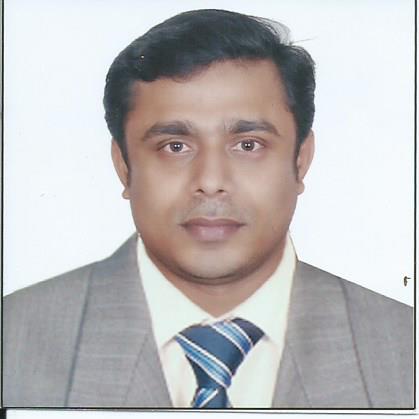 Anil C/o-Mobile: +971505891826     Mail:anil344590@2freemail.com Administration / Sales & Marketing ProfessionalObjective:A Challenging and progressive career with an organization where, the combination of my knowledge, experience and communication, along with my creative thinking will contribute in the organization‘s achievements and personal security.Summary of Qualification:Diploma in Computer EngineeringCompleted Doeacc’s B-Level –(Master of Computer Applications Equivalent)Completed Doeacc’s A-LevelComputer Hardware DiplomaExperience History:Since 2013 self-employed.July 2009–     July 2013           : RedroseGarments Exporters, Ajman Free zone, UAE, as AdministratorJob Profile: Responsible for the day to day general administration of the organization, assisting the production manager, sales team and supporting the staff team. Provide general administrative support to the Chief Executive and staff team.Undertake general administrative duties – communications handling, file management, reports, general purchasingUndertake and assist in the recording and processing of invoices, payments as required and instructed.Administrate the petty cash system and proper record keeping.Maintain central filing system,general database and archive.HR assistance in view of visa processing and other governmental activities.Support to the matters relating to the premises and operations including security, alarms, insurance and transportControlling all sales agents in view of delivery and other customer services.Supervises, coordinates activities of workers engaged in sewing, pressing and also inspecting.Inspects work for adherence to specifications.Notifies technicians and managers when machines malfunction.Train workers in assembly of new policies and systems.Perform other duties as and when needed.Nov 2006–Apr 2009: M/s. Al Haya Waste Management & Projects Co., W.L.L, Doha, Qatar, asAsst. Office Manager(Exclusive distributor of biodegradable plastic additives and Environmental friendly products in Qatar)Sep 2003– Sep 2006: M/s. Emirates Industrial Gases Co., LLC. (EIGC), Dubai, UAE, as Zonal Marketing Coordinator(Leading Cryogenic Gas Separator & Distributor in UAE.)Job Profile: Support the Zone Manager and Sales and Marketing Manager on the day to day activities, sales reports and sales administration of the Central and North zone (Ajman & Fujairah).Management of entire zone.Customer management and periodic surveys.Controlling all sales agents in view of delivery and other customer services.Ensures the proposal and pricing is accurate and technically correct line with customer requirements.Severe monitoring of enquiries and complaints from customers.Monitoring the drop in customers and uptakes.Document control and report generation for the entire zone.Act as a link between ZONE and other Departments and Branches.Follow-up works with Engineers and other Departments. Preparation of drawings for Projects.As an administrator, controlling entire administrative requirements and coordinating with corporate office. Co-ordination between PRO and Employees for Admin duties.HR Assistance for the employees.Electronic Library Custodianship.Act as a link between SALES&MARKETING and other Departments and Branches.Computer Background:Operating System		: MS – Windows 2000 / Xp / NT 4.0, LINUX & UNIXProgramming Languages	: Visual Basic 6.0, C/C++, HTMLRDBMS			: Oracle 8i, MS – SQL Server 7.0, FOXProDevelopment Tool		: Crystal ReportsOffice Tools			: MS Office 2003 – Word, Excel, Front Page, PowerPointEducation History:	1999-2001                                        	Skiltek Computer Centre	Cochin, IndiaCompleted Doeacc’s B level-Equivalent to MCA- awarded by Ministry of IT, India.Completed with 70% of marks Doeacc’s A level awarded by Ministry of  IT, India.1997-1998                            	Computorium-College of Computer Studies	Kerala, IndiaDiploma in Computer Hardware Maintenance and Servicing - Passed with 84% of marks.1994-1997                            	Seethi Sahib Memmorial Polytechnic	Tirur, India3 year Diploma in Computer Engineering passed with 80% awarded by State Board of Technical Education, Kerala Govt., India.Selected Trainings & Seminars AttendedCommunication and Interpersonal Skills  - Progress Management Consultants, Dubai, UAECommunication Etiquettes - Advanced Studies and Training Centre, Dubai, UAEManagement Etiquettes - Progress Management Consultants, Dubai, UAETelephone Etiquettes  – Progress Management Consultants, Dubai, UAEAre you alone at workplace? – Interactive Training Division, Dubai , UAEFirst Aid and Heart saver CPR – The American Safety & Health Institute, Dubai, UAEFundamentals of Marketing - Advanced Studies and Training Centre, Dubai, UAEFundamentals of Supervision – Advanced Studies and Training Centre, Dubai, UAEPerformance Management Workshop – Internal Training, Emirates Industrial Gases Co, Dubai, UAEProduct Knowledge Awareness-Industrial GasesSkillsStrong numeracy, computer and communication skills.Supervisory and team building skills.Analytical and problem solving.Time management.Personnel DataLicense		: Valid UAE Driving LicenseReligion		: IslamDate of Birth		: 30th 03 1979 , Kerala, IndiaNationality		: IndiaLanguages Known	: English, Hindi & Malayalam Special Skills		: Accept/Understand things quickly with the sense.